LĨNH VỰC XỬ LÝ ĐƠN THƯ(Quyết định số 961/QĐ-UBND ngày 07/6/2022 của Chủ tịch UBND tỉnh Lạng Sơn1. Xử lý đơn	a) Trình tự thực hiện: 	Bước 1: Tiếp nhận đơn       	Tiếp nhận đơn, vào sổ theo dõi (hoặc nhập vào máy tính).Bước 2: Phân loại đơn 1. Đối với đơn khiếu nại:         a) Đơn khiếu nại thuộc thẩm quyền giải quyết:Đơn khiếu nại thuộc thẩm quyền giải quyết và không thuộc một trong các trường hợp không được thụ lý giải quyết theo quy định tại Điều 11 của Luật khiếu nại thì người xử lý đơn đề xuất thủ trưởng cơ quan, tổ chức, đơn vị thụ lý để giải quyết theo quy định của pháp luật. Việc đề xuất thụ lý giải quyết được thực hiện theo Mẫu số 01 ban hành kèm theo Thông tư số 05/2021/TT-TTCP ngày 01/10/2021 của Thanh tra Chính phủ quy định quy trình xử lý đơn khiếu nại, đơn tố cáo, đơn kiến nghị, phản ánh. Đơn khiếu nại thuộc thẩm quyền giải quyết nhưng chưa đủ điều kiện thụ lý giải quyết thì hướng dẫn cho người khiếu nại bổ sung thông tin, tài liệu để thực hiện việc khiếu nại theo quy định của pháp luật. Việc hướng dẫn được thực hiện theo Mẫu số 02 ban hành kèm theo Thông tư số 05/2021/TT-TTCP ngày 01/10/2021 của Thanh tra Chính phủ quy định quy trình xử lý đơn khiếu nại, đơn tố cáo, đơn kiến nghị, phản ánh.b) Đơn khiếu nại không thuộc thẩm quyền giải quyết:Đơn khiếu nại không thuộc thẩm quyền giải quyết của người đứng đầu cơ quan, tổ chức, đơn vị mình thì người xử lý đơn hướng dẫn người khiếu nại gửi đơn đến cơ quan, tổ chức, đơn vị, người có thẩm quyền giải quyết. Việc hướng dẫn chỉ thực hiện một lần theo Mẫu số 02 ban hành kèm theo Thông tư số 05/2021/TT-TTCP ngày 01/10/2021 của Thanh tra Chính phủ quy định quy trình xử lý đơn khiếu nại, đơn tố cáo, đơn kiến nghị, phản ánh. Đơn khiếu nại do các cơ quan, tổ chức, cá nhân có thẩm quyền ở trung ương và địa phương chuyển đến nhưng không thuộc thẩm quyền, trách nhiệm giải quyết thì người đứng đầu cơ quan, tổ chức, đơn vị gửi trả lại đơn, các giấy tờ, tài liệu (nếu có) và nêu rõ lý do để cơ, quan, tổ chức, cá nhân chuyển đơn đến biết.c) Đơn khiếu nại đối với quyết định giải quyết khiếu nại đã có hiệu lực pháp luật:       	Đơn khiếu nại đối với quyết định giải quyết khiếu nại đã có hiệu lực pháp luật theo quy định tại Điều 44 Luật Khiếu nại thì người xử lý đơn không thụ lý, không chuyển đơn mà hướng dẫn người khiếu nại khởi kiện vụ án hành chính tại Tòa án nhân dân có thẩm quyền theo quy định của pháp luật về tố tụng hành chính, trừ trường hợp được quy định tại khoản 2 Điều này.      	Đơn khiếu nại đối với quyết định giải quyết khiếu nại đã có hiệu lực pháp luật nhưng qua nghiên cứu, xem xét phát hiện việc giải quyết khiếu nại vi phạm pháp luật, gây thiệt hại đến lợi ích của Nhà nước, quyền và lợi ích hợp pháp của công dân, cơ quan, tổ chức được quy định tại Điều 38 Nghị định số 124/2020/NĐ-CP ngày 19 tháng 10 năm 2020 của Chính phủ quy định chi tiết một số điều và biện pháp thi hành Luật Khiếu nại thì người xử lý đơn phải báo cáo cơ quan, tổ chức, cá nhân có thẩm quyền xem xét, quyết định theo quy định của pháp luật.d) Đơn khiếu nại không thuộc thẩm quyền có họ tên, chữ ký của nhiều người:Đơn khiếu nại không thuộc thẩm quyền giải quyết của cơ quan, tổ chức, đơn vị mình mà có họ tên, chữ ký của nhiều người thì người xử lý đơn hướng dẫn cho một người khiếu nại có địa chỉ rõ ràng gửi đơn đến đúng cơ quan, tổ chức, đơn vị, người có thẩm quyền giải quyết. Việc hướng dẫn được thực hiện theo Mẫu số 02 ban hành kèm theo Thông tư số 05/2021/TT-TTCP ngày 01/10/2021 của Thanh tra Chính phủ quy định quy trình xử lý đơn khiếu nại, đơn tố cáo, đơn kiến nghị, phản ánh.       	đ) Đơn khiếu nại có gửi kèm theo giấy tờ, tài liệu gốc: Đơn khiếu nại có gửi kèm theo giấy tờ, tài liệu gốc thì người xử lý đơn trả lại cho người gửi đơn giấy tờ, tài liệu đó.e) Đơn khiếu nại đối với quyết định hành chính có khả năng gây hậu quả khó khắc phục:Trong trường hợp có căn cứ cho rằng việc thi hành quyết định hành chính sẽ gây ra hậu quả khó khắc phục thì người xử lý đơn phải kịp thời báo cáo để người đứng đầu cơ quan, tổ chức, đơn vị xem xét, quyết định tạm đình chỉ hoặc kiến nghị cơ quan, người có thẩm quyền tạm đình chỉ việc thi hành quyết định hành chính.Sau khi nhận được báo cáo hoặc kiến nghị, người có thẩm quyền có trách nhiệm xem xét, quyết định việc tạm đình chỉ, chịu trách nhiệm về quyết định của mình và thông báo cho cơ quan, tổ chức, đơn vị đã kiến nghị biết kết quả xử lý.2. Đối với đơn tố cáo:a) Đơn tố cáo thuộc thẩm quyền giải quyết:Đơn tố cáo thuộc thẩm quyền giải quyết của cơ quan, tổ chức, đơn vị mình và đủ điều kiện thụ lý theo quy định tại khoản 1 Điều 29 Luật Tố cáo thì người xử lý đơn báo cáo người đứng đầu để thụ lý giải quyết theo quy định. Việc đề xuất thụ lý giải quyết được thực hiện theo Mẫu số 01 ban hành kèm theo Thông tư số 05/2021/TT-TTCP ngày 01/10/2021 của Thanh tra Chính phủ quy định quy trình xử lý đơn khiếu nại, đơn tố cáo, đơn kiến nghị, phản ánh.       	b) Đơn tố cáo không thuộc thẩm quyền giải quyết:Đơn tố cáo không thuộc thẩm quyền giải quyết của cơ quan, tổ chức, đơn vị mình thì người xử lý đơn đề xuất với người đứng đầu chuyển đơn và các thông tin, tài liệu kèm theo (nếu có) đến cơ quan, tổ chức, đơn vị có thẩm quyền giải quyết theo quy định của pháp luật. Việc chuyển đơn tố cáo được thực hiện theo Mẫu số 03 ban hành kèm theo Thông tư này. Việc chuyển đơn đến cơ quan có thẩm quyền chỉ thực hiện một lần đối với đơn tố cáo có cùng nội dung. c) Đơn tố cáo đối với đảng viên:Đơn tố cáo đối với đảng viên vi phạm Điều lệ Đảng, chủ trương, nghị quyết, chỉ thị, quy định, quy chế, kết luận của Đảng được chuyển đến cơ quan có thẩm quyền để xử lý theo quy định của Đảng.d) Đơn tố cáo hành vi vi phạm pháp luật gây thiệt hại hoặc đe dọa gây thiệt hại nghiêm trọng đến lợi ích của Nhà nước, quyền và lợi ích hợp pháp của cá nhân, cơ quan, tổ chức:Đơn tố cáo hành vi vi phạm pháp luật gây thiệt hại hoặc đe dọa gây thiệt hại nghiêm trọng đến lợi ích của Nhà nước, quyền và lợi ích hợp pháp của cá nhân, cơ quan, tổ chức thì người xử lý đơn phải kịp thời báo cáo, tham mưu, đề xuất để người đứng đầu cơ quan, tổ chức, đơn vị có thẩm quyền áp dụng biện pháp ngăn chặn, xử lý theo quy định của pháp luật.đ) Đơn tố cáo hành vi vi phạm thẩm quyền, trình tự, thủ tục giải quyết khiếu nại:Đơn tố cáo người giải quyết khiếu nại vi phạm về thẩm quyền, trình tự, thủ tục giải quyết khiếu nại thì không thụ lý đơn theo quy định của Luật Tố cáo. Trong trường hợp này, người xử lý đơn hướng dẫn người có đơn tiếp tục thực hiện việc khiếu nại hoặc khởi kiện vụ án hành chính tại Tòa án có thẩm quyền theo quy định của pháp luật.Đối với đơn tố cáo mà người tố cáo cung cấp được thông tin, tài liệu, chứng cứ xác định người giải quyết khiếu nại có hành vi vi phạm một trong các điều cấm được quy định tại các khoản 1, 2 và 4 của Điều 6 Luật Khiếu nại thì thụ lý giải quyết theo quy định của Luật Tố cáo.      	3. Xử lý các loại đơn khác:a) Đơn kiến nghị, phản ánhĐơn kiến nghị, phản ánh về những nội dung thuộc trách nhiệm quản lý của cơ quan, tổ chức, đơn vị mình thì người xử lý đơn báo cáo, đề xuất người đứng đầu giải quyết, trả lời theo quy định của pháp luật.         	Đơn kiến nghị, phản ánh mà nội dung không thuộc trách nhiệm quản lý của cơ quan, tổ chức, đơn vị mình thì người xử lý đơn báo cáo, đề xuất người đứng đầu quyết định việc chuyển đơn đến cơ quan, tổ chức, đơn vị có trách nhiệm giải quyết và thông báo cho người gửi đơn. Việc chuyển đơn kiến nghị, phản ánh được thực hiện theo Mẫu số 04 ban hành kèm theo Thông tư số 05/2021/TT-TTCP ngày 01/10/2021 của Thanh tra Chính phủ quy định quy trình xử lý đơn khiếu nại, đơn tố cáo, đơn kiến nghị, phản ánh.b) Đơn có nhiều nội dung khác nhauĐơn có cả nội dung khiếu nại, tố cáo, kiến nghị, phản ánh thì người xử lý đơn hướng dẫn người gửi đơn tách riêng từng nội dung để gửi đến đúng cơ quan, tổ chức, đơn vị, cá nhân có thẩm quyền giải quyết. Việc hướng dẫn được thực hiện theo Mẫu số 05 ban hành kèm theo Thông tư số 05/2021/TT-TTCP ngày 01/10/2021 của Thanh tra Chính phủ quy định quy trình xử lý đơn khiếu nại, đơn tố cáo, đơn kiến nghị, phản ánh.c) Đơn thuộc thẩm quyền giải quyết của cơ quan tiến hành tố tụng, thi hành ánĐơn thuộc thẩm quyền giải quyết của cơ quan tiến hành tố tụng, thi hành án thì người xử lý đơn hướng dẫn gửi đơn hoặc báo cáo, đề xuất người đứng đầu quyết định việc chuyển đơn đến cơ quan có thẩm quyền để được giải quyết theo quy định của pháp luật.d) Đơn thuộc thẩm quyền giải quyết của Quốc hội, Hội đồng nhân dân các cấpĐơn thuộc thẩm quyền giải quyết của Quốc hội, Hội đồng nhân dân các cấp thì người xử lý đơn hướng dẫn gửi đơn hoặc báo cáo người đứng đầu cơ quan, tổ chức, đơn vị quyết định việc chuyển đơn đến cơ quan có thẩm quyền để được giải quyết theo quy định của pháp luật.đ) Đơn thuộc thẩm quyền giải quyết của các cơ quan khác của Nhà nước Đơn thuộc thẩm quyền giải quyết của Văn phòng Chủ tịch nước, Kiểm toán nhà nước và các cơ quan khác của Nhà nước thì người xử lý đơn hướng dẫn gửi đơn hoặc báo cáo người đứng đầu cơ quan, tổ chức, đơn vị quyết định việc chuyển đơn đến cơ quan có thẩm quyền để được giải quyết theo quy định của pháp luật.e) Đơn thuộc trách nhiệm giải quyết của tổ chức chính trị, tổ chức chính trị - xã hội, tổ chức chính trị, xã hội - nghề nghiệp, tổ chức xã hội, tổ chức xã hội - nghề nghiệp và các tổ chức tôn giáoĐơn có nội dung liên quan đến tổ chức, hoạt động của tổ chức chính trị, tổ chức chính trị - xã hội, tổ chức chính trị- xã hội - nghề nghiệp, tổ chức xã hội, tổ chức xã hội - nghề nghiệp và các tổ chức tôn giáo thì người xử lý đơn hướng dẫn gửi đơn hoặc báo cáo người đứng đầu cơ quan, tổ chức, đơn vị quyết định việc chuyển đơn đến tổ chức có trách nhiệm giải quyết theo quy định của pháp luật và Điều lệ, Quy chế hoạt động của tổ chức đó.g) Đơn thuộc thẩm quyền giải quyết của đơn vị sự nghiệp công lập, doanh nghiệp nhà nước và các đơn vị, tổ chức khácĐơn liên quan đến tổ chức, hoạt động của đơn vị sự nghiệp công lập, của doanh nghiệp nhà nước và các đơn vị, tổ chức khác thì người xử lý đơn hướng dẫn gửi đơn hoặc chuyển đơn đến đơn vị, doanh nghiệp đó để giải quyết theo quy định của pháp luật.h) Đơn khiếu nại, đơn tố cáo, đơn kiến nghị, phản ánh về những vụ việc có tính chất phức tạpĐơn khiếu nại, đơn tố cáo, đơn kiến nghị, phản ánh về vụ việc phức tạp, tồn đọng, kéo dài, có sự tham gia của nhiều người; vụ việc có liên quan đến chính sách dân tộc, tôn giáo, an ninh chính trị và trật tự an toàn xã hội thì người xử lý đơn phải báo cáo với người đứng đầu cơ quan, tổ chức, đơn vị để kịp thời áp dụng các biện pháp xử lý theo thẩm quyền hoặc đề nghị với các cơ quan, tổ chức, đơn vị có thẩm quyền áp dụng biện pháp xử lý theo quy định của pháp luật.	b) Cách thức thực hiện	 - Gửi đơn trực tiếp đến  cơ  quan  hoặc gửi đơn qua đường Bưu điện.  - Không thực hiện tiếp  nhận  tại  Bộ phận Một cửa.- Không thực hiện qua  dịch  vụ  bưu chính công ích	c) Thành phần, số lượng hồ sơ: 	Đơn khiếu nại, đơn tố cáo, đơn kiến nghị, đơn phản ánh và các tài liệu, chứng cứ liên quan (nếu có).	- Số lượng hồ sơ: 01 bộ.	d) Thời hạn giải quyết: Trong thời hạn 10 ngày, kể từ ngày  nhận  được  đơn  khiếu nại,  tố  cáo,  kiến  nghị,  phản ánh.	đ) Đối tượng thực hiện thủ tục hành chính: Cá nhân, tổ chức	e) Cơ quan thực hiện: UBND cấp xã. 	g) Phí và lệ phí: Không.	h) Yêu cầu hoặc điều kiện để thực hiện thủ tục hành chính: 	Theo điểm a, khoản 2, Điều 6, Thông tư 07/2014/TT-TTCP của Thanh tra Chính phủ: Đơn đủ điều kiện xử lý là đơn đáp ứng các yêu cầu sau đây: - Đơn dùng chữ viết là tiếng Việt và được người khiếu nại, người tố cáo, người kiến nghị, phản ánh ghi rõ ngày, tháng, năm viết đơn; họ, tên, địa chỉ, chữ ký hoặc điểm chỉ của người viết đơn; - Đơn khiếu nại phải ghi rõ tên, địa chỉ của cơ quan, tổ chức, đơn vị, cá nhân bị khiếu nại, nội dung, lý do khiếu nại và yêu cầu của người khiếu nại; - Đơn tố cáo phải ghi rõ nội dung tố cáo; cơ quan, tổ chức, đơn vị, cá nhân bị tố cáo, hành vi vi phạm pháp luật bị tố cáo; - Đơn kiến nghị, phản ánh phải ghi rõ nội dung kiến nghị, phản ánh; - Đơn chưa được cơ quan, tổ chức, đơn vị tiếp nhận đơn xử lý theo quy định của pháp luật hoặc đã được xử lý nhưng người khiếu nại, người tố cáo được quyền khiếu nại, tố cáo tiếp theo quy định của pháp luật	i) Kết quả thực hiện thủ tục hành chính: Văn bản trả lời, văn bản hướng dẫn, văn bản chuyển đơn hoặc văn bản thụ lý giải quyết khiếu nại, tố cáo, kiến nghị, phản ánh	k) Mẫu đơn, mẫu tờ khai hành chính: Đơn khiếu nại	l) Căn cứ pháp lý	- Luật Tiếp công dân năm 2013.- Luật Tố cáo năm 2018.- Thông tư số 05/2021/TT-TTCP ngày 01/10/2021 của Tổng Thanh tra Chính phủ Quy định quy trình xử lý đơn khiếu nại, đơn tố cáo, đơn kiến nghị, phản ánh 	- Quyết định 961/QĐ-UBND ngày 07/6/2022 của Chủ tịch UBND tỉnh Lạng Sơn.Mẫu số 01A:Ban hành kèm theo Thông tư số 02/2016/TT-TTCP ngày 20/10/2016 của Thanh tra Chính phủCỘNG HOÀ XÃ HỘI CHỦ NGHĨA VIỆT NAM
Độc lập - Tư do - Hạnh phúc
————————…….., ngày ..... tháng …. năm......ĐƠN KHIẾU NẠIKính gửi: ……………………………….(1)Họ và tên: ............................................................... (2); Mã số hồ sơ ………………….(3)Địa chỉ: ..............................................................................................................................Khiếu nại ...................................................................................................................... (4)Nội dung khiếu nại ....................................................................................................... (5)......................................................................................................................................................................................................................................................................................(Tài liệu, chứng cứ kèm theo - nếu có).(1) Tên cơ quan, tổ chức, cá nhân có thẩm quyền giải quyết khiếu nại.(2) Họ tên của người khiếu nại,- Nếu là đại diện khiếu nại cho cơ quan, tổ chức thì ghi rõ chức danh, tên cơ quan, tổ chức mà mình đại diện.- Nếu là người được ủy quyền khiếu nại thì ghi rõ theo uỷ quyền của cơ quan, tổ chức, cá nhân nào.(3) Nội dung này do cơ quan giải quyết khiếu nại ghi.(4) Khiếu nại lần đầu (hoặc lần hai) đối với quyết định, hành vi hành chính gì, của ai?(5) Nội dung khiếu nại- Ghi tóm tắt sự việc dẫn đến khiếu nại;- Yêu cầu (đề nghị) của người khiếu nại (nếu có).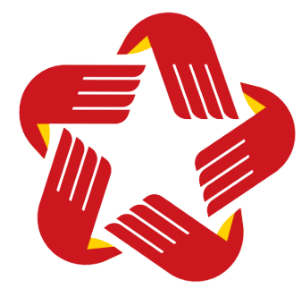 CHUNG TAY CẢI CÁCH HÀNH CHÍNHDANH MỤC THỦ TỤC HÀNH CHÍNHHÀNH CHÍNH PHỤC VỤDANH MỤC THỦ TỤC HÀNH CHÍNHSTTTên TTHCMã QR codeTrang1.Thủ tục xử lý đơn tại cấp xã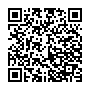 1-7Người khiếu nại
(ký và ghi rõ họ tên)